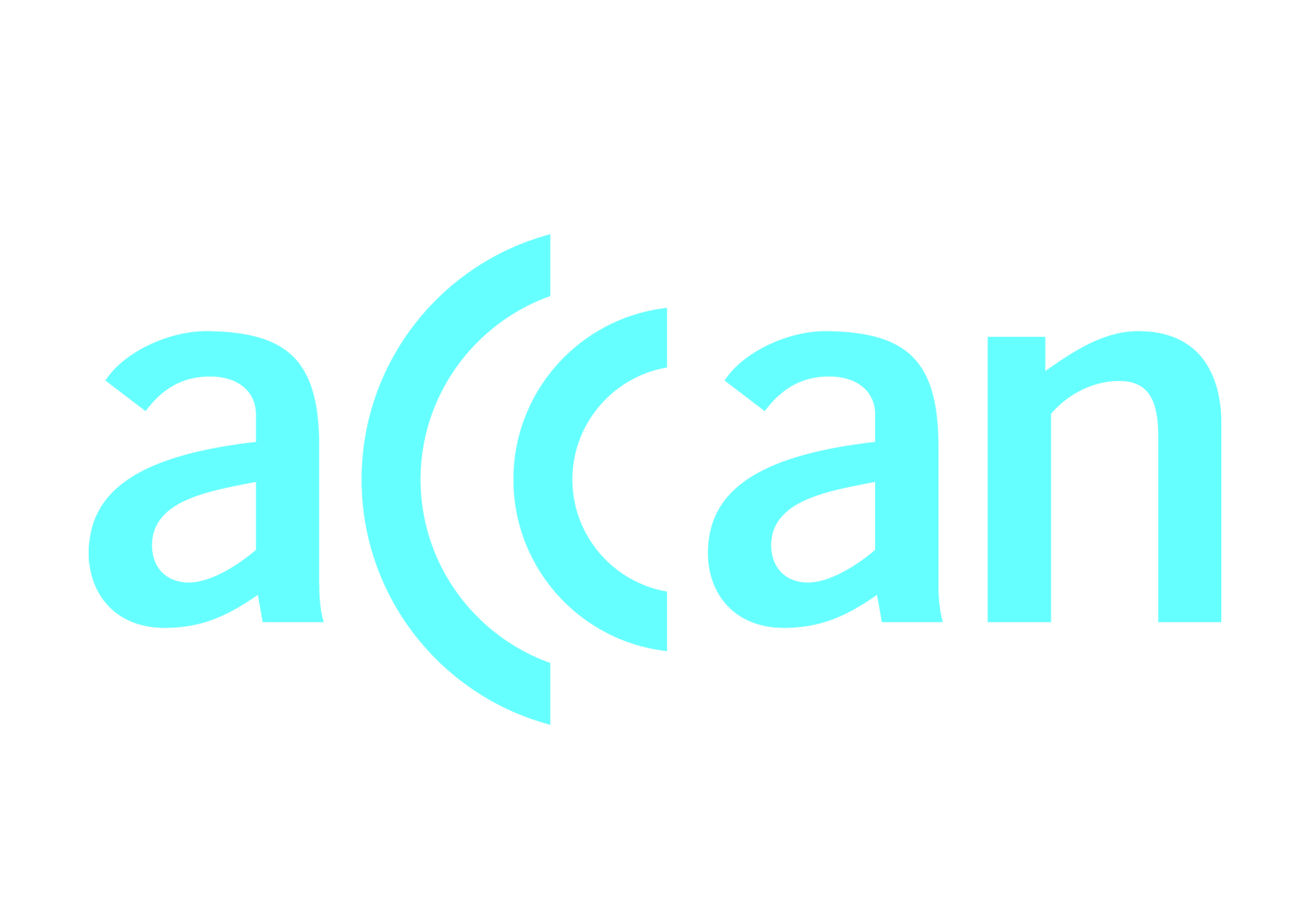 Disability Action Plan 2015 - 2017About the Australian Communications Consumer Action NetworkThe Australian Communications Consumer Action Network (ACCAN) is Australia’s peak communications consumer organisation representing individuals, small businesses and not-for profit groups as consumers of communications products and services. ACCAN focuses on goods and services encompassed by the converged areas of telecommunications, broadcasting, the internet and on-line services, including both current and emerging technologies.Our VisionCommunications services that are available, accessible and affordable for all consumers.Our ACCAN’s mission is to:Represent consumers and the public interest, with particular attention to the needs of consumers for whom the market is not working.Inspire, inform, enable and equip consumers to act in their own interests.Research emerging consumer communications issues to provide evidence-based policy advice.Our ValuesAs an organisation we will:Act with courage, integrity and independence.Operate openly, efficiently, and effectively. Be accessible and inclusive, consistent with the high value we place on diversity. Recognise that building relationships with members, community groups, industry, regulators, and government is critical to achieving our goals.Value volunteers, staff and members for their crucial role in our organisation. ACCAN Goals and ActivitiesImproved accessibility, affordability and availability of communications services to all consumers;Better informed consumers with access to Australian information and communications technology resources;A strong, co-ordinated voice which uses our diversity as a point of strength for communications consumers, nationally and internationally;Effective representation of communications consumers interests to Government, regulators and the industry in the development of policy, legislation and industry practices;Inclusive consultation with stakeholders to identify areas and priorities for industry and/or regulatory responses;Robust research to support evidence based policy development and consumer education programs;Meaningful participation in regulatory and co-regulatory activities including industry codes, standards and guidelines;Outreach, campaigns and activities that involve consumers in the communications arena;Enhanced capacity for consumer representatives through information seminars, training and international engagement;Openness, transparency and inclusion of all parties interested in representing consumers on communications issues.ACCAN’s Disability Action Plan aims to:Eliminate any discrimination based on disability, including against members or employees.Comply with the Disability Discrimination Act and the UN Convention on the Rights of Persons with Disabilities.Improve access, inclusion and participation for people with disability in ACCAN as a whole.Be a model for how other organisations, especially not-for-profit organisations, can improve access for people with disability.IntroductionACCAN is proud that people with disability have always been considered an important focus of our organisation. ACCAN, founded in 2009, inherited many of the values of our predecessors, the Consumers Telecommunications Network and TEDICORE, both of which were active in promoting equal access for people with disability in the field of telecommunications. Approximately 30% of ACCAN organisational members represent people with disability.ACCAN is a not-for-profit, member-based organisation, which values disability access. We want to be a model in this field, for other not-for-profits, as well as for industry and government.Prior to the launch of this Disability Action Plan, ACCAN already demonstrated best practice in a number of ways, including:Standing Advisory Committee on Disability Issues (SACDI), representing the views of disability communities to ACCAN. This has now been replaced by the Disability Advisory Forum to be held annually.Physically accessible premises, including boardroom, toilet and lifts, and including installation of our own audio loop.Braille on all ACCAN business cards.Braille and audio in lifts, including Braille on the up/down buttons on the outside of the lift, and side of door opening to identify the floor.Auslan/English interpreters and real-time captioning at our conference, research events and at Board and consultative meetings.Audio loop at our conference, research events, meetings and other events, as required.TTY installed in ACCAN premises for inbound and outbound calls.Access at ACCAN premises to VRS and captioned telephony for Deaf or hearing-impaired visitors.ACCAN hopes that this Disability Action Plan will challenge us as an organisation to continue to provide best practice access, and to find further opportunities to improve.Note: In this document, hyperlinks provide links to further useful information.GlossaryGlossary – cont.Glossary – cont.ACCAN Disability Action PlanObjective 1: All staff have relevant awareness, attitudes and skills about people with disabilityObjective 1: All staff have relevant awareness, attitudes and skills about people with disability – cont.Objective 2: ACCAN is an employer of choice for people with disability  Objective 2: ACCAN is an employer of choice for people with disability – cont.Objective 3: ACCAN’s premises and events are accessible Objective 3: ACCAN’s premises and events are accessible – cont.Objective 3: ACCAN’s premises and events are accessible – cont.Objective 4: ACCAN demonstrates best practice in accessible communications Objective 4: ACCAN demonstrates best practice in accessible communications – cont.Objective 5: ACCAN supports products and services which improve outcomes and opportunities for people with disability Objective 6: Accessibility is included in ACCAN’s governance and accountability structures Objective 6: Accessibility is included in ACCAN’s governance and accountability structures – cont.DAPDisability Action PlanANDAustralian Network on Disability. A not-for-profit organisation resourced by its members to advance the inclusion of people with disability in all aspects of businessAudio descriptionA form of access for people who are blind or vision-impaired, consisting of a narrator talking through a presentation (for example, a DVD or theatre performance), describing what is happening on the screen during the natural pauses in the audioAudio loopAlso known as an audio induction loop. A loop of cable around a designated area, usually a room or a building, which allows a person who uses a hearing aid to more readily hear what a speaker is saying. Requires the use of a special microphone by each speakerAuslanAustralian Sign Language, the language used by the Australian Deaf communityCapTelA phone handset which allows simultaneous access to real-time captions for a person with a hearing impairment, while listening to the other party speaking. A proprietary term – the generic term is ‘captioned telephony’DeafblindA person who is Deafblind will have varying degrees of vision impairment and deafness/hearing-impairment. Individuals have widely differing communication requirements, which can include spoken language, Auslan, hand-over-hand Auslan (in which the individual touches the hands of the signer in order to feel the movement) and tactile fingerspelling (in which the signer signs adapted letters of the alphabet into the individual’s palm)Easy EnglishAlso called ‘easy language’, this is a form of writing which is “more accessible for people who have difficulty reading and understanding written information. It uses: clear, simple language; one idea per sentence; short sentences; direct language (readers are addressed as 'you'); pictures, logos or photographs to add meaning to the text; minimal punctuation” (Consumer Victoria)Inclusive language“Inclusive language is language that does not demean, insult, exclude, stereotype, or trivialise people on the basis of their disability, race or gender. It means avoiding terminology that may be offensive or portray any group in a stereotypical way.”  (ADCET) Inherent requirements“The essential activities of a job” (Australian Human Rights Commission). For example, an inherent requirement of a position with a supermarket may be to serve customers at a check-out, but it is not necessarily an inherent requirement to stand up while doing so; or an inherent requirement of a position with ACCAN might be the ability to use email, but it’s not an inherent requirement that the email must be accessed visuallyInterpreterA person qualified by the National Accreditation Authority for Translators and Interpreters (NAATI) to work between spoken English and another spoken language, or between English and Auslan. The minimum NAATI accreditation level is Paraprofessional (previously Level 2). Most ACCAN events will require the use of a Professional Auslan/English interpreter (previously Level 3)NRSNational Relay Service, a phone solution for people who are Deaf, hearing-impaired or speech-impaired. ACCAN staff can use the NRS to call, or receive calls from, people who are Deaf, hearing-impaired or speech-impairedPlain EnglishAlso called ‘plain language’, this is a form of writing which uses “Clear straightforward expression, using only as many words as are necessary. It is language that avoids obscurity, inflated vocabulary and convoluted sentence construction. It is not baby talk, nor is it a simplified version of the English language.” (Eagleson, Robert D. 1990 Writing in Plain English. AGPS. Canberra)PWDPeople with disabilityRAPReconciliation Action Plan, a “tool to help (an) organisation build positive relationships between Indigenous and non-Indigenous people”  (Reconciliation Australia)Real-time captioningThis enables people who are hearing-impaired or Deaf to read a transcript of the spoken word in real time, (usually) created by a stenographer and displayed on a computer screen or projected onto a larger screen. The captioner can be present or work remotely Reasonable adjustments(In the employment context) Changes to a position (which do not impose unjustifiable hardship on an employer) which would allow a person with disability to perform the role – for example, the provision of screenreader technology would allow a person who is blind to use a computer; or the provision of a chair would allow a person with chronic back pain to sit down while serving customers at a supermarket checkoutRelay interpreterA Deaf person who is skilled in working with Deaf clients who are: fluent in a sign language other than Auslan; or who have minimal language skills; or who are Deafblind. The relay interpreter usually works in a team with an Auslan interpreterSACDIStanding Advisory Committee on Disability Issues, a body which previously advised ACCAN on disability issuesScreenreaderA technology which enables a person who is blind or vision-impaired to access written documents via an audio output and a computerTranslatorA person qualified by the National Accreditation Authority for Translators and Interpreters (NAATI) to work between written English and another written language. There are also some Auslan/English interpreters and Deaf people who are experienced and skilled in translating written English into recorded Auslan, or vice versaTTYTelephone typewriter, or textphone. A landline phone used by people who are Deaf, hearing-impaired or speech-impaired, either to call another TTY user, or to call a non-TTY user via the NRSUniversal DesignA philosophy to ensure that practical issues such as accessibility for people are dealt with by an inclusive approach to the planning of products and servicesWCAGWeb Content Accessibility Guidelines, a set of guidelines on making web content accessible, primarily for people with disabilityOutcomePerformance IndicatorsResponsibilityTimeframeStaff have good disability awarenessAll permanent staff have received disability awareness training. This should include awareness of the NRS and DAP; skills in creating accessible documents; and disability organisations and servicesIndividual’s supervisor Induction of each new staff memberACCAN is NRS-friendlyInformation about contacting ACCAN via the NRS is on the ACCAN websiteICT OfficerLaunch of new ACCAN websiteACCAN is NRS-friendlyStaff are able to make and receive a call via the NRSAll staffInduction of each new staff memberACCAN is accessible via SMSInformation about contacting ACCAN via SMS is on the ACCAN websiteICT OfficerOngoing ACCAN is accessible via SMSStaff are able to send an SMS via ACCAN emailAll staffOngoingACCAN staff continue to develop disability-specific skills and knowledge, including basic guiding skillsACCAN invites at least one disability organisation annually to provide training for staffBusiness ManagerAnnuallyACCAN is accessible for TTY usersAll admin staff are able to receive a call using the TTY (Note: no need to know how to make an outbound call, as staff can contact a TTY user via the NRS) Business ManagerInduction of each new admin staff memberDisability issues are considered as part of mainstream issuesNon-disability-specific submissions/research consider disability issues where relevantPolicy team; Research teamContinuousOutcomePerformance IndicatorsResponsibilityTimeframeStaff are well-informed about DAPIncluded in induction module All staffInduction of each new staff memberStaff are well-informed about DAPThe DAP committee updates staff regularly at  staff meetingsDAP CommitteeSix-monthlyStaff are well-informed about DAPApplications from staff members who wish to study Auslan will be considered as part of ACCAN’s professional development program Business ManagerOngoingDisability information (e.g. from ACCAN members) is made available to staffACCAN subscribes to relevant member publications and relevant newsletters are shared with the teamDisability Policy Advisor OngoingRelevant research and grant project material is disseminated to staffMaterials are widely available; briefing sessions or materials available; collation of external resources for staff to reviewDirector of Operations; Grants and Research OfficerOngoingOutcomePerformance IndicatorsResponsibilityTimeframeJobs are designed with inherent requirements in mindRecruitment advertisements and position descriptions reflect Inherent RequirementsBusiness ManagerOngoingACCAN’s recruitment process is accessibleRecruitment advertisements note that ACCAN is an equal opportunity employerBusiness ManagerOngoingACCAN’s recruitment process is accessibleRecruitment processes inform all applicants that they may request Reasonable Adjustments to the interview and recruitment process, and this be reflected in the information packageBusiness ManagerOngoingACCAN’s recruitment process is accessibleWhere possible, recruitment advertisements note that ACCAN can be contacted via the NRSBusiness ManagerOngoingACCAN’s recruitment process is accessibleAt least one disability employment service per recruitment drive is notified of the vacancy/s (call 13 17 15 to find a local Job Services Australia provider)Business ManagerOngoingReasonable Adjustments are undertaken to allow an employee with disability to perform the inherent requirements of their positionStaff with supervisory responsibilities are familiar with the Employment Assistance Fund  SupervisorsOngoingReasonable Adjustments are undertaken to allow an employee with disability to perform the inherent requirements of their positionSupervisors will undertake specific consultation at the commencement of employment about Reasonable Adjustment requirements, seek regular feedback and report back to Management GroupSupervisors;Management GroupOngoingOutcomePerformance IndicatorsResponsibilityTimeframeConsideration of training, interning and mentoring options for PWDTraineeship/internship options are explored with AND  and the Department of Education, Employment and Workplace Relations Management GroupOngoing ACCAN procedures promote a safe work environment for PWDOHS and emergency procedures provide for appropriate assistance (if required) for PWD (whether employees or visitors)OHS Officer;
Business Manager;Executive Assistant & Events Co-ordinatorOngoingACCAN is a welcoming place of employment for PWDInternal social and team-building activities are accessible to all staff. (This will be based on individual staff requirements – for example, venues may need to be physically accessible, or Auslan interpreters may need to be provided)All staff (The person organising an event to liaise directly with staff to check requirements)OngoingACCAN is a welcoming place of employment for PWDStaff with disability will be provided with Reasonable Adjustments in order to access employee benefits programStaff who have specific requirements to discuss with their supervisorOngoingInternal documents are accessible for employees with vision impairmentAll internal documents will conform to best practice accessibility.   All staff; SupervisorsNew staff: inductionInternal documents are accessible for employees with vision impairmentAll internal documents will conform to best practice accessibility.   DAP Committee Continuing staff: Reminder each 6 monthsOutcomePerformance IndicatorsResponsibilityTimeframeToilets at ACCAN premises are accessible to people who are blind or who have a vision impairment, including people who also have a physical disabilityBraille on:Male and female toilets on Level 4Accessible toilet on Level 2Business ManagerOngoingVisitors/event attendees who require assistance will be provided with itAttendees at ACCAN events will be asked if they would like assistance, and if so, what kind of assistanceExecutive Assistant & Events Co-ordinator (or other delegated staff member)OngoingVisitors/event attendees who require assistance will be provided with itIf a person with disability says that they wish to receive assistance, an ACCAN staff member will be rostered on to assist – for example, with catering; guidance to toilets; guidance into/out of venues; guidance to/from transportExecutive Assistant & Events Co-ordinator (or other delegated staff member)OngoingVisitors to ACCAN can use telecommunicationsACCAN office will continue to have access to:National Relay ServiceExecutive Assistant & Events Co-ordinator; ICT OfficerOngoingVisitors can easily find ACCAN’s officeWebsite includes map to show where ACCAN is located, including:Plain English instructions for locating lift and office for people with a vision impairmentinformation about nearby accessible parkingICT Officer; Executive Assistant & Events Co-ordinatorContinuousOutcomePerformance IndicatorsResponsibilityTimeframeACCAN events are accessible to people who are Deaf/hearing-impairedAuslan/English interpreters, and interpreters for people who are Deafblind, are provided upon request (with sufficient notice) for public eventsExecutive Assistant & Events Co-ordinatorOngoingACCAN events are accessible to people who are Deaf/hearing-impairedRequests for relay interpreters (other than Deafblind) at public events are considered on a case by case basis (with sufficient notice)Executive Assistant & Events Co-ordinatorOngoingACCAN events are accessible to people who are Deaf/hearing-impairedReal-time captioning at public events provided upon request (with sufficient notice) Executive Assistant & Events Co-ordinatorOngoingACCAN events are accessible to people who are Deaf/hearing-impairedUse of audio loops:Priority is given to venues which have an audio loop when sourcing event venuesThe loop at ACCAN premises will be used when requiredThe ACCAN loop is portable and will be used in venues which do not have a loop, if required, where the venue is in SydneyIf a conference venue does not have a loop and is not in Sydney, a loop will be rented, if required The loop at ACCAN premises will be used when requiredAppropriate microphones will be used by all speakers at ACCAN events which are looped (and this will be explained where appropriate)Executive Assistant & Events Co-ordinatorOngoingACCAN events are accessible to people who are Deaf/hearing-impairedWhere ACCAN requests a meeting with a Deaf organisation or individual member, ACCAN will, in most cases, cover interpreting costs and book the interpreter. Where another organisation requests a meeting, payment towards interpreting, and interpreter booking, will be discussed on a case by case basis. CEOOngoingOutcomePerformance IndicatorsResponsibilityTimeframeACCAN event documents are accessible to people who are blind/vision-impairedWhere appropriate and possible, documents are provided electronically in advance to attendees who are blind/vision-impaired, upon requestMeeting organiser;Executive Assistant & Events Co-ordinatorAdminOngoingACCAN events are accessible to people with a mobility disabilityPriority is given to venues which are physically accessible (e.g. ramps, including to the stage, lifts, etc) when sourcing event venuesExecutive Assistant & Events Co-ordinatorOngoingACCAN events are accessible to other PWDConsideration is given to other access support (e.g. free conference registration for support person) upon request Executive Assistant & Events Co-ordinatorOngoingACCAN events are accessible to other PWDWhen choosing event venues, and planning event programs, consideration will be given to factors affecting people with intellectual disability where appropriateExecutive Assistant & Events Co-ordinatorOngoingACCAN presentations are accessible to PWDSpeakers at ACCAN events will be advised, where appropriate, about needs of audience members with disabilityExecutive Assistant & Events Co-ordinatorOngoingAccommodation organised by ACCAN is accessible ACCAN’s travel policy to reflect the needs of people with disability Business Manager; CEOOngoingOutcomePerformance IndicatorsResponsibilityTimeframeACCAN’s website is accessible to people with disability ACCAN’s website conforms to WCAG 2.0 Level AAICT OfficerContinuousACCAN’s website is accessible to people with disability Investigate possibility of upgrading ACCAN’s website to conform to WCAG 2.0 Level AAA, and proceed with the implementation of some of all of Level AAA where feasibleICT OfficerOngoingACCAN’s website is accessible to people with disability Documents are available in both PDF and Word versionsAll staffOngoingACCAN’s website is accessible to people with disability ACCAN will provide Auslan versions of most relevant consumer information and policy positionsICT Officer; Disability Policy Adviser; Public Relations OfficerOngoingACCAN’s website is accessible to people with disability ACCAN’s contacts database includes provision to note contacts preferences for people with disability (for example, if and how a person can be contacted via the NRS)ICT OfficerOngoingPublic documents created by ACCAN are accessiblePublic ACCAN documents will be:Available in both Word and PDFAll staff; ICT OfficerOngoingPublic documents created by ACCAN are accessibleAvailable in alternative formats upon request, on a case by case basis informed by the standard of Reasonable Adjustment Business ManagerOngoingACCAN uses appropriate and inclusive languageACCAN’s website, media releases and publications use language inclusive of and respectful to PWDAll staffOngoingPublications are accessible to people with intellectual disabilityAt least two disability-specific ACCAN publications per year include an Easy English summaryDisability Policy Adviser; Public Relations OfficerOngoing OutcomePerformance IndicatorsResponsibilityTimeframeVideos are accessible to people with sensory disabilityAll ACCAN videos will be available with audio description, or transcription when more appropriate, of relevant visual content. Disability Policy Adviser; Public Relations Officer; ICT OfficerOngoing Videos are accessible to people with sensory disabilityAll ACCAN videos are available with captions or transcriptDisability Policy Adviser; Public Relations Officer; ICT OfficerOngoingACCAN Grant Scheme application process and grants management process are accessible and inclusiveApplication forms and processes are accessible Director of OperationsAnnualAll ACCAN social media is best practice in accessibilityAlt text is included for images when the social media platform allows for thisSocial Media and Digital Communications Officer; Public Relations OfficerOngoingOutcomePerformance IndicatorsResponsibilityTimeframeWhere possible, all products purchased should adhere to universal design principlesWhere possible, ACCAN will purchase products and services, including training, which conform to Universal Design principles – that is, can be used by people both with and without disabilityBusiness Manager; ICT OfficerOngoingPurchasing policies will support employment opportunities for people with disabilityACCAN will aim to make at least two purchases annually from organisations which have disability-friendly employment practices (e.g. Australian Disability Employment services, members of the Australian Network on Disability)Business ManagerOngoingThe organisations with which we do regular business will be encouraged to meet ACCAN accessibility standardsACCAN will send copies of our DAP to our travel agent, and our suppliers of office supplies, IT, telecommunications and power, encouraging these organisations to develop their own DAP (if they have not already done so)CEOContinuous OutcomePerformance IndicatorsResponsibilityTimeframeACCAN consults regularly with PWDEngagement with member disability organisationsDisability Policy Adviser bi-annual contact with each organisationACCAN consults regularly with PWDWhen appropriate, ACCAN consults in the broader disability field, particularly amongst ACCAN membersDisability Policy Adviser As requiredActions required by the DAP are managed and reviewedA DAP review and governance committee oversees implementation of the DAP, and tracks actionsDAP Committee Six monthlyImproved engagement with member organisations which represent PWD ACCAN CEO attends at least one event per year with or hosted by an ACCAN member which represents PWDCEO AnnuallyImproved engagement with member organisations which represent Indigenous PWDFormal engagement with Indigenous disability organisationsDisability Policy Adviser AnnuallyImproved engagement with member organisations which represent Indigenous PWDACCAN to liaise with Indigenous disability groups to outline benefits of ACCAN membership Disability Policy AdviserOngoingOutcomePerformance IndicatorsResponsibilityTimeframeImproved engagement with member organisations which represent people with disability of non-English-speaking backgroundFormal engagement with CALD disability organisationsDisability Policy Adviser AnnuallyImproved engagement with member organisations which represent people with disability of non-English-speaking backgroundACCAN to liaise with CALD groups, including CALD disability groups, to outline benefits of ACCAN membership Disability Policy AdviserOngoingThe DAP works in parallel to the RAPDAP and RAP are included on quarterly staff meeting agendaDAP Committee; 
RAP CommitteeAt each staff meetingThe DAP is integrated into ACCAN’s governance and aligned with ACCAN’s strategic directionsThe Board approves the DAPAdmin teamWith each new DAPThe DAP is integrated into ACCAN’s governance and aligned with ACCAN’s strategic directionsThe DAP is an annual item on Board meeting agendasAdmin teamAnnualACCAN Grant Scheme application process and grants management process are accessible and inclusiveApplication forms and processes are accessible Director of OperationsAnnual